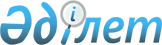 Об организации и финансировании общественных работ на 2014 год по Жанибекскому району
					
			Утративший силу
			
			
		
					Постановление акимата Жанибекского района Западно-Казахстанской области от 6 февраля 2014 года № 45. Зарегистрировано Департаментом юстиции Западно-Казахстанской области 19 февраля 2014 года № 3427. Утратило силу постановлением акимата Жанибекского района Западно-Казахстанской области от 16 января 2015 года № 9      Утратило силу постановлением акимата Жанибекского района Западно-Казахстанской области от 16.01.2015 № 9      В соответствии с Законом Республики Казахстан от 23 января 2001 года "О местном государственном управлении и самоуправлении в Республике Казахстан", Законом Республики Казахстан от 23 января 2001 года "О занятости населения", постановлением Правительства Республики Казахстан от 19 июня 2001 года № 836 "О мерах по реализации Закона Республики Казахстан от 23 января 2001 года "О занятости населения", решением Жанибекского районного маслихата от 1 февраля 2011 года № 30-1 "Об утверждении Программы развития Жанибекского района на 2011-2015 годы" и по заявкам работодателей акимат района ПОСТАНОВЛЯЕТ:



      1. Организовать общественные работы на 2014 год по Жанибекскому району, путем создания временных рабочих мест предназначены специально для безработных.



      2. Утвердить прилагаемый перечень организаций, в которых будут проводиться общественные работы виды, объемы и конкретные условия общественных работ, размеры оплаты труда участников и источники их финансирования и определить спрос и предложение на общественные работы по Жанибекскому району.



      3. Настоящее постановление вводится в действие со дня первого официального опубликования.



      4. Контроль за исполнением настоящего постановления возложить на заместителя акима района А. Кадырбекова.      Аким района                      М. Мукаев

Утверждены

постановлением

акимата Жанибекского района

от 6 февраля 2014 года № 45 Перечень организаций,

в которых будут проводиться общественные

работы, виды, объемы и конкретные условия

общественных работ, размеры оплаты труда

участников и источники их финансирования,

спрос и предложение на общественные

работы по Жанибекскому району      продолжение таблицы
					© 2012. РГП на ПХВ «Институт законодательства и правовой информации Республики Казахстан» Министерства юстиции Республики Казахстан
				№Перечень организацийВидыОбъемыКонкретные условия общественных работ1.Государственное учреждение "Аппарат акима Акобинского аульного округа Жанибекского района Западно-Казахстанской области"Оказание помощи в благоустройствеНе менее 1,3 тысяч квадратных метровПродолжительность рабочего времени не более 40 часов в неделю, учитывая ограничения, предусмотренные трудовым законодательством Республики Казахстан, с двумя выходными днями, обеденным перерывом не менее одного часа2.Государственное учреждение "Аппарат акима Борсинского аульного округа Жанибекского района Западно-Казахстанской области"Оказание помощи в благоустройствеНе менее 1,4  тысяч квадратных метровПродолжительность рабочего времени не более 40 часов в неделю, учитывая ограничения, предусмотренные трудовым законодательством Республики Казахстан, с двумя выходными днями, обеденным перерывом не менее одного часа3.Государственное учреждение "Аппарат акима Жаксыбайского аульного округа Жанибекского района Западно-Казахстанской области" Оказание помощи в благоустройствеНе менее 1,6 тысяч квадратных метровПродолжительность рабочего времени не более 40 часов в неделю, учитывая ограничения, предусмотренные трудовым законодательством Республики Казахстан, с двумя выходными днями, обеденным перерывом не менее одного часа4.Государственное учреждение "Аппарат акима Жанибекского аульного округа Жанибекского района Западно-Казахстанской области"Оказание помощи в благоустройствеНе менее 2,3 тысяч квадратных метровПродолжительность рабочего времени не более 40 часов в неделю, учитывая ограничения, предусмотренные трудовым законодательством Республики Казахстан, с двумя выходными днями, обеденным перерывом не менее одного часа5.Государственное учреждение "Аппарат акима Камыстинского аульного округа Жанибекского района Западно-Казахстанской области"Оказание помощи в благоустройствеНе менее 1,7 тысяч квадратных метровПродолжительность рабочего времени не более 40 часов в неделю, учитывая ограничения, предусмотренные трудовым законодательством Республики Казахстан, с двумя выходными днями, обеденным перерывом не менее одного часа6.Государственное учреждение "Аппарат акима Куйгенкульского аульного округа Жанибекского района Западно-Казахстанской области"Оказание помощи в благоустройствеНе менее 1,7 тысяч квадратных метровПродолжительность рабочего времени не более 40 часов в неделю, учитывая ограничения, предусмотренные трудовым законодательством Республики Казахстан, с двумя выходными днями, обеденным перерывом не менее одного часа7.Государственное учреждение "Аппарат акима Таловского аульного округа Жанибекского района Западно-Казахстанской области"Оказание помощи в благоустройствеНе менее 1,7 тысяч квадратных метровПродолжительность рабочего времени не более 40 часов в неделю, учитывая ограничения, предусмотренные трудовым законодательством Республики Казахстан, с двумя выходными днями, обеденным перерывом не менее одного часа8.Государственное учреждение "Аппарат акима Тауского аульного округа Жанибекского района Западно-Казахстанской области"Оказание помощи в благоустройствеНе менее 1,7 тысяч квадратных метровПродолжительность рабочего времени не более 40 часов в неделю, учитывая ограничения, предусмотренные трудовым законодательством Республики Казахстан, с двумя выходными днями, обеденным перерывом не менее одного часа9.Государственное учреждение "Аппарат акима Узункульского аульного округа Жанибекского района Западно-Казахстанской области"Оказание помощи в благоустройствеНе менее 1,7 тысяч квадратных метровПродолжительность рабочего времени не более 40 часов в неделю, учитывая ограничения, предусмотренные трудовым законодательством Республики Казахстан, с двумя выходными днями, обеденным перерывом не менее одного часа№Размеры оплаты труда участниковИсточники финансированияСпрос по заявкамПредложение1.На основании индивидуального трудового договора, не ниже минимальной заработной платы, установленной действующим законодательством Республики КазахстанЗа счет бюджетных средств и средств работодателей по их заявкам47472.На основании индивидуального трудового договора, не ниже минимальной заработной платы, установленной действующим законодательством Республики КазахстанЗа счет бюджетных средств и средств работодателей по их заявкам72723.На основании индивидуального трудового договора, не ниже минимальной заработной платы, установленной действующим законодательством Республики КазахстанЗа счет бюджетных средств и средств работодателей по их заявкам93934.На основании индивидуального трудового договора, не ниже минимальной заработной платы, установленной действующим законодательством Республики КазахстанЗа счет бюджетных средств и средств работодателей по их заявкам4424425.На основании индивидуального трудового договора, не ниже минимальной заработной платы, установленной действующим законодательством Республики КазахстанЗа счет бюджетных средств и средств работодателей по их заявкам74746.На основании индивидуального трудового договора, не ниже минимальной заработной платы, установленной действующим законодательством Республики КазахстанЗа счет бюджетных средств и средств работодателей по их заявкам36367.На основании индивидуального трудового договора, не ниже минимальной заработной платы, установленной действующим законодательством Республики КазахстанЗа счет бюджетных средств и средств работодателей по их заявкам69698.На основании индивидуального трудового договора, не ниже минимальной заработной платы, установленной действующим законодательством Республики КазахстанЗа счет бюджетных средств и средств работодателей по их заявкам70709.На основании индивидуального трудового договора, не ниже минимальной заработной платы, установленной действующим законодательством Республики КазахстанЗа счет бюджетных средств и средств работодателей по их заявкам4949